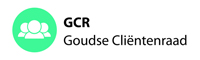 verslag besluitenlijstverslag besluitenlijstverslag besluitenlijstverslag besluitenlijstverslag besluitenlijstVergaderingVergadering18 februari 2021, 10:30 – 12:30 uur, locatie: via ZoomAanwezig GASDNotulistGastAanwezig GASDNotulistGastTon de Korte (voorzitter)Adriaan Horrevorts (secretaris)Jon van Langeveld (penningmeester)Cora BoxmaPaula de WaalCarla WellerPaul WiltenburgColette van der WeesDymphna BazenGuido PrinsenbergDjoeki van LeeuwenLinda GrutekeSven Ver A Ton de Korte (voorzitter)Adriaan Horrevorts (secretaris)Jon van Langeveld (penningmeester)Cora BoxmaPaula de WaalCarla WellerPaul WiltenburgColette van der WeesDymphna BazenGuido PrinsenbergDjoeki van LeeuwenLinda GrutekeSven Ver A Ton de Korte (voorzitter)Adriaan Horrevorts (secretaris)Jon van Langeveld (penningmeester)Cora BoxmaPaula de WaalCarla WellerPaul WiltenburgColette van der WeesDymphna BazenGuido PrinsenbergDjoeki van LeeuwenLinda GrutekeSven Ver A Ton de Korte (voorzitter)Adriaan Horrevorts (secretaris)Jon van Langeveld (penningmeester)Cora BoxmaPaula de WaalCarla WellerPaul WiltenburgColette van der WeesDymphna BazenGuido PrinsenbergDjoeki van LeeuwenLinda GrutekeSven Ver A NrNotulen/ActiepuntenNotulen/ActiepuntenNotulen/ActiepuntenNotulen/ActiepuntenNotulen/Actiepuntendoordoorgereed1.Vaststellen agenda. Verslag en afspraken en besluitenlijst GCR-vergadering 21 januari 2021Geen opmerkingen, het verslag wordt vastgesteld. Agenda >Nagekomen: voorstel over parkeerplaatsen bij Huis vd Stad (Guido)Welke adviesaanvragen kunnen we verwachten dit jaar, wat kunnen we alvast op rij zetten? (Carla)Aanbesteding WMO-hulpmiddelenAdviesaanvraag Woon/zorg visieAdviesaanvraag Jeugd en WMOMantelzorgwaardering (komt in maart op de agenda) Nog niet zeker of we daar advies over gaan uitbrengen of dat het gewoon klankborden met de GCR is.Toezichthouder WMO> in GCR keer uitnodigen was afgesproken. Blijft actiepunt. GAB is bezig met het volgen van de uitvoering door gemeente van VN-verdrag, kijken of er nog een rol voor GCR hierin is. Gaat Ton checken. Vaststellen agenda. Verslag en afspraken en besluitenlijst GCR-vergadering 21 januari 2021Geen opmerkingen, het verslag wordt vastgesteld. Agenda >Nagekomen: voorstel over parkeerplaatsen bij Huis vd Stad (Guido)Welke adviesaanvragen kunnen we verwachten dit jaar, wat kunnen we alvast op rij zetten? (Carla)Aanbesteding WMO-hulpmiddelenAdviesaanvraag Woon/zorg visieAdviesaanvraag Jeugd en WMOMantelzorgwaardering (komt in maart op de agenda) Nog niet zeker of we daar advies over gaan uitbrengen of dat het gewoon klankborden met de GCR is.Toezichthouder WMO> in GCR keer uitnodigen was afgesproken. Blijft actiepunt. GAB is bezig met het volgen van de uitvoering door gemeente van VN-verdrag, kijken of er nog een rol voor GCR hierin is. Gaat Ton checken. Vaststellen agenda. Verslag en afspraken en besluitenlijst GCR-vergadering 21 januari 2021Geen opmerkingen, het verslag wordt vastgesteld. Agenda >Nagekomen: voorstel over parkeerplaatsen bij Huis vd Stad (Guido)Welke adviesaanvragen kunnen we verwachten dit jaar, wat kunnen we alvast op rij zetten? (Carla)Aanbesteding WMO-hulpmiddelenAdviesaanvraag Woon/zorg visieAdviesaanvraag Jeugd en WMOMantelzorgwaardering (komt in maart op de agenda) Nog niet zeker of we daar advies over gaan uitbrengen of dat het gewoon klankborden met de GCR is.Toezichthouder WMO> in GCR keer uitnodigen was afgesproken. Blijft actiepunt. GAB is bezig met het volgen van de uitvoering door gemeente van VN-verdrag, kijken of er nog een rol voor GCR hierin is. Gaat Ton checken. Vaststellen agenda. Verslag en afspraken en besluitenlijst GCR-vergadering 21 januari 2021Geen opmerkingen, het verslag wordt vastgesteld. Agenda >Nagekomen: voorstel over parkeerplaatsen bij Huis vd Stad (Guido)Welke adviesaanvragen kunnen we verwachten dit jaar, wat kunnen we alvast op rij zetten? (Carla)Aanbesteding WMO-hulpmiddelenAdviesaanvraag Woon/zorg visieAdviesaanvraag Jeugd en WMOMantelzorgwaardering (komt in maart op de agenda) Nog niet zeker of we daar advies over gaan uitbrengen of dat het gewoon klankborden met de GCR is.Toezichthouder WMO> in GCR keer uitnodigen was afgesproken. Blijft actiepunt. GAB is bezig met het volgen van de uitvoering door gemeente van VN-verdrag, kijken of er nog een rol voor GCR hierin is. Gaat Ton checken. Vaststellen agenda. Verslag en afspraken en besluitenlijst GCR-vergadering 21 januari 2021Geen opmerkingen, het verslag wordt vastgesteld. Agenda >Nagekomen: voorstel over parkeerplaatsen bij Huis vd Stad (Guido)Welke adviesaanvragen kunnen we verwachten dit jaar, wat kunnen we alvast op rij zetten? (Carla)Aanbesteding WMO-hulpmiddelenAdviesaanvraag Woon/zorg visieAdviesaanvraag Jeugd en WMOMantelzorgwaardering (komt in maart op de agenda) Nog niet zeker of we daar advies over gaan uitbrengen of dat het gewoon klankborden met de GCR is.Toezichthouder WMO> in GCR keer uitnodigen was afgesproken. Blijft actiepunt. GAB is bezig met het volgen van de uitvoering door gemeente van VN-verdrag, kijken of er nog een rol voor GCR hierin is. Gaat Ton checken. 2.Ambtenaren geven informatie over voortgang WMO-ombuigingen (Presentatie 1) en een presentatie Aanbesteding Hulpmiddelen (Presentatie 2) 11.00 – 11.45 uurPresentatie 1 WMO-ombuigingenBinnen de hele gemeentelijke begroting is gekeken naar een bezuinigingspakket waarbij op de WMO op vijf items is besloten bezuiniging in te voeren. (zie sheets)Hierbij is de discussie gevoerd over hoe breed wil je je voorzieningenpakket hebben? Guido vindt de kosten om te e.e.a. te realiseren aan hoge kant. Aanbevelingen vanuit de GCR zijn wenselijk hierin, daarom wil men aandachtspunten hier ophalen en de GCR laten meekijken hoe we dit het beste kunnen realiseren. Wel geeft ambtenaar aan dat dit een uitvoeringskwestie is en er geen adviesaanvraag voor nodig is. Dus puur gericht op uitvoering is inbreng gewenst van GCR. Cora merkt op dat de indicatiesteller samen met de cliënt moet inventariseren wat nodig is.  Adriaan vindt de aandacht voor begeleiding belangrijk. Als de focus komt te liggen op groepsbegeleiding gaat individuele begeleiding achteruit. Leden van de GCR zijn het niet eens met bezuinigingen hierin. Punt moet nationaal opgelost worden waarbij ook gekeken moet worden naar aanbieders, wat  rekenen zij voor tarieven? Met name op dat punt, ligt juist het verzoek aan de gemeente, kijk daar eens naar!  De GCR krijgt de brief ter inzage welke naar de scootmobiel-gebruikers gaat. Presentatie 2 Aanbesteding Hulpmiddelen Aanleiding van de aanbesteding is dat het contract ophoudt. Er zal een adviesaanvraag worden opgesteld voor GCR. Verwachting is dat dit in maart bij GCR neer wordt gelegd. Planning globaal:Juni> streven publicatie aanbesteding te doen.1 okt> definitieve gunning van aanbesteding (zie ook de planning op de sheets)Cora en Paul willen graag bijdrage leveren bij de adviesaanvraag straks.Met dank ambtenaar zien de leden de adviesaanvraag tegemoet.Ambtenaar zorgt dat leden van de GCR de presentaties krijgen toegestuurd.Ambtenaren geven informatie over voortgang WMO-ombuigingen (Presentatie 1) en een presentatie Aanbesteding Hulpmiddelen (Presentatie 2) 11.00 – 11.45 uurPresentatie 1 WMO-ombuigingenBinnen de hele gemeentelijke begroting is gekeken naar een bezuinigingspakket waarbij op de WMO op vijf items is besloten bezuiniging in te voeren. (zie sheets)Hierbij is de discussie gevoerd over hoe breed wil je je voorzieningenpakket hebben? Guido vindt de kosten om te e.e.a. te realiseren aan hoge kant. Aanbevelingen vanuit de GCR zijn wenselijk hierin, daarom wil men aandachtspunten hier ophalen en de GCR laten meekijken hoe we dit het beste kunnen realiseren. Wel geeft ambtenaar aan dat dit een uitvoeringskwestie is en er geen adviesaanvraag voor nodig is. Dus puur gericht op uitvoering is inbreng gewenst van GCR. Cora merkt op dat de indicatiesteller samen met de cliënt moet inventariseren wat nodig is.  Adriaan vindt de aandacht voor begeleiding belangrijk. Als de focus komt te liggen op groepsbegeleiding gaat individuele begeleiding achteruit. Leden van de GCR zijn het niet eens met bezuinigingen hierin. Punt moet nationaal opgelost worden waarbij ook gekeken moet worden naar aanbieders, wat  rekenen zij voor tarieven? Met name op dat punt, ligt juist het verzoek aan de gemeente, kijk daar eens naar!  De GCR krijgt de brief ter inzage welke naar de scootmobiel-gebruikers gaat. Presentatie 2 Aanbesteding Hulpmiddelen Aanleiding van de aanbesteding is dat het contract ophoudt. Er zal een adviesaanvraag worden opgesteld voor GCR. Verwachting is dat dit in maart bij GCR neer wordt gelegd. Planning globaal:Juni> streven publicatie aanbesteding te doen.1 okt> definitieve gunning van aanbesteding (zie ook de planning op de sheets)Cora en Paul willen graag bijdrage leveren bij de adviesaanvraag straks.Met dank ambtenaar zien de leden de adviesaanvraag tegemoet.Ambtenaar zorgt dat leden van de GCR de presentaties krijgen toegestuurd.Ambtenaren geven informatie over voortgang WMO-ombuigingen (Presentatie 1) en een presentatie Aanbesteding Hulpmiddelen (Presentatie 2) 11.00 – 11.45 uurPresentatie 1 WMO-ombuigingenBinnen de hele gemeentelijke begroting is gekeken naar een bezuinigingspakket waarbij op de WMO op vijf items is besloten bezuiniging in te voeren. (zie sheets)Hierbij is de discussie gevoerd over hoe breed wil je je voorzieningenpakket hebben? Guido vindt de kosten om te e.e.a. te realiseren aan hoge kant. Aanbevelingen vanuit de GCR zijn wenselijk hierin, daarom wil men aandachtspunten hier ophalen en de GCR laten meekijken hoe we dit het beste kunnen realiseren. Wel geeft ambtenaar aan dat dit een uitvoeringskwestie is en er geen adviesaanvraag voor nodig is. Dus puur gericht op uitvoering is inbreng gewenst van GCR. Cora merkt op dat de indicatiesteller samen met de cliënt moet inventariseren wat nodig is.  Adriaan vindt de aandacht voor begeleiding belangrijk. Als de focus komt te liggen op groepsbegeleiding gaat individuele begeleiding achteruit. Leden van de GCR zijn het niet eens met bezuinigingen hierin. Punt moet nationaal opgelost worden waarbij ook gekeken moet worden naar aanbieders, wat  rekenen zij voor tarieven? Met name op dat punt, ligt juist het verzoek aan de gemeente, kijk daar eens naar!  De GCR krijgt de brief ter inzage welke naar de scootmobiel-gebruikers gaat. Presentatie 2 Aanbesteding Hulpmiddelen Aanleiding van de aanbesteding is dat het contract ophoudt. Er zal een adviesaanvraag worden opgesteld voor GCR. Verwachting is dat dit in maart bij GCR neer wordt gelegd. Planning globaal:Juni> streven publicatie aanbesteding te doen.1 okt> definitieve gunning van aanbesteding (zie ook de planning op de sheets)Cora en Paul willen graag bijdrage leveren bij de adviesaanvraag straks.Met dank ambtenaar zien de leden de adviesaanvraag tegemoet.Ambtenaar zorgt dat leden van de GCR de presentaties krijgen toegestuurd.Ambtenaren geven informatie over voortgang WMO-ombuigingen (Presentatie 1) en een presentatie Aanbesteding Hulpmiddelen (Presentatie 2) 11.00 – 11.45 uurPresentatie 1 WMO-ombuigingenBinnen de hele gemeentelijke begroting is gekeken naar een bezuinigingspakket waarbij op de WMO op vijf items is besloten bezuiniging in te voeren. (zie sheets)Hierbij is de discussie gevoerd over hoe breed wil je je voorzieningenpakket hebben? Guido vindt de kosten om te e.e.a. te realiseren aan hoge kant. Aanbevelingen vanuit de GCR zijn wenselijk hierin, daarom wil men aandachtspunten hier ophalen en de GCR laten meekijken hoe we dit het beste kunnen realiseren. Wel geeft ambtenaar aan dat dit een uitvoeringskwestie is en er geen adviesaanvraag voor nodig is. Dus puur gericht op uitvoering is inbreng gewenst van GCR. Cora merkt op dat de indicatiesteller samen met de cliënt moet inventariseren wat nodig is.  Adriaan vindt de aandacht voor begeleiding belangrijk. Als de focus komt te liggen op groepsbegeleiding gaat individuele begeleiding achteruit. Leden van de GCR zijn het niet eens met bezuinigingen hierin. Punt moet nationaal opgelost worden waarbij ook gekeken moet worden naar aanbieders, wat  rekenen zij voor tarieven? Met name op dat punt, ligt juist het verzoek aan de gemeente, kijk daar eens naar!  De GCR krijgt de brief ter inzage welke naar de scootmobiel-gebruikers gaat. Presentatie 2 Aanbesteding Hulpmiddelen Aanleiding van de aanbesteding is dat het contract ophoudt. Er zal een adviesaanvraag worden opgesteld voor GCR. Verwachting is dat dit in maart bij GCR neer wordt gelegd. Planning globaal:Juni> streven publicatie aanbesteding te doen.1 okt> definitieve gunning van aanbesteding (zie ook de planning op de sheets)Cora en Paul willen graag bijdrage leveren bij de adviesaanvraag straks.Met dank ambtenaar zien de leden de adviesaanvraag tegemoet.Ambtenaar zorgt dat leden van de GCR de presentaties krijgen toegestuurd.Ambtenaren geven informatie over voortgang WMO-ombuigingen (Presentatie 1) en een presentatie Aanbesteding Hulpmiddelen (Presentatie 2) 11.00 – 11.45 uurPresentatie 1 WMO-ombuigingenBinnen de hele gemeentelijke begroting is gekeken naar een bezuinigingspakket waarbij op de WMO op vijf items is besloten bezuiniging in te voeren. (zie sheets)Hierbij is de discussie gevoerd over hoe breed wil je je voorzieningenpakket hebben? Guido vindt de kosten om te e.e.a. te realiseren aan hoge kant. Aanbevelingen vanuit de GCR zijn wenselijk hierin, daarom wil men aandachtspunten hier ophalen en de GCR laten meekijken hoe we dit het beste kunnen realiseren. Wel geeft ambtenaar aan dat dit een uitvoeringskwestie is en er geen adviesaanvraag voor nodig is. Dus puur gericht op uitvoering is inbreng gewenst van GCR. Cora merkt op dat de indicatiesteller samen met de cliënt moet inventariseren wat nodig is.  Adriaan vindt de aandacht voor begeleiding belangrijk. Als de focus komt te liggen op groepsbegeleiding gaat individuele begeleiding achteruit. Leden van de GCR zijn het niet eens met bezuinigingen hierin. Punt moet nationaal opgelost worden waarbij ook gekeken moet worden naar aanbieders, wat  rekenen zij voor tarieven? Met name op dat punt, ligt juist het verzoek aan de gemeente, kijk daar eens naar!  De GCR krijgt de brief ter inzage welke naar de scootmobiel-gebruikers gaat. Presentatie 2 Aanbesteding Hulpmiddelen Aanleiding van de aanbesteding is dat het contract ophoudt. Er zal een adviesaanvraag worden opgesteld voor GCR. Verwachting is dat dit in maart bij GCR neer wordt gelegd. Planning globaal:Juni> streven publicatie aanbesteding te doen.1 okt> definitieve gunning van aanbesteding (zie ook de planning op de sheets)Cora en Paul willen graag bijdrage leveren bij de adviesaanvraag straks.Met dank ambtenaar zien de leden de adviesaanvraag tegemoet.Ambtenaar zorgt dat leden van de GCR de presentaties krijgen toegestuurd.TonAmbtenaarAmbtenaarTonAmbtenaarAmbtenaar3.GCR lopende zaken Project maaltijden.Er is een voorstel met betrekking tot het vervolgtraject gedaan door Adriaan. Daar kan men op reageren. De GCR denkt nog over hoe te gaan presenteren aan gemeente en hoe dan verder. Per email reageren is afspraak richting Adriaan.
Nabespreking Webinar PGB Per SaldoWas een groot succes, nog paar punten op te pakken: Communicatie, artikelen in de verordening en PGB pakken Ton, Adriaan en Carla samen op. Parkeerplaatsen voor het Huis van de Stad (Guido)Punt is al eerder aangekaart en liep destijds vast in ambtelijke weigeringen. Guido is van mening dat er een goede mogelijkheid is voor 2 keurige parkeerplekken voor Gehandicapten/ minder validen. Besloten wordt dat Ton en Guido een opzet maken met argumentatie tezamen met foto’s en dit nogmaals voorleggen bij de gemeente.GCR lopende zaken Project maaltijden.Er is een voorstel met betrekking tot het vervolgtraject gedaan door Adriaan. Daar kan men op reageren. De GCR denkt nog over hoe te gaan presenteren aan gemeente en hoe dan verder. Per email reageren is afspraak richting Adriaan.
Nabespreking Webinar PGB Per SaldoWas een groot succes, nog paar punten op te pakken: Communicatie, artikelen in de verordening en PGB pakken Ton, Adriaan en Carla samen op. Parkeerplaatsen voor het Huis van de Stad (Guido)Punt is al eerder aangekaart en liep destijds vast in ambtelijke weigeringen. Guido is van mening dat er een goede mogelijkheid is voor 2 keurige parkeerplekken voor Gehandicapten/ minder validen. Besloten wordt dat Ton en Guido een opzet maken met argumentatie tezamen met foto’s en dit nogmaals voorleggen bij de gemeente.GCR lopende zaken Project maaltijden.Er is een voorstel met betrekking tot het vervolgtraject gedaan door Adriaan. Daar kan men op reageren. De GCR denkt nog over hoe te gaan presenteren aan gemeente en hoe dan verder. Per email reageren is afspraak richting Adriaan.
Nabespreking Webinar PGB Per SaldoWas een groot succes, nog paar punten op te pakken: Communicatie, artikelen in de verordening en PGB pakken Ton, Adriaan en Carla samen op. Parkeerplaatsen voor het Huis van de Stad (Guido)Punt is al eerder aangekaart en liep destijds vast in ambtelijke weigeringen. Guido is van mening dat er een goede mogelijkheid is voor 2 keurige parkeerplekken voor Gehandicapten/ minder validen. Besloten wordt dat Ton en Guido een opzet maken met argumentatie tezamen met foto’s en dit nogmaals voorleggen bij de gemeente.GCR lopende zaken Project maaltijden.Er is een voorstel met betrekking tot het vervolgtraject gedaan door Adriaan. Daar kan men op reageren. De GCR denkt nog over hoe te gaan presenteren aan gemeente en hoe dan verder. Per email reageren is afspraak richting Adriaan.
Nabespreking Webinar PGB Per SaldoWas een groot succes, nog paar punten op te pakken: Communicatie, artikelen in de verordening en PGB pakken Ton, Adriaan en Carla samen op. Parkeerplaatsen voor het Huis van de Stad (Guido)Punt is al eerder aangekaart en liep destijds vast in ambtelijke weigeringen. Guido is van mening dat er een goede mogelijkheid is voor 2 keurige parkeerplekken voor Gehandicapten/ minder validen. Besloten wordt dat Ton en Guido een opzet maken met argumentatie tezamen met foto’s en dit nogmaals voorleggen bij de gemeente.GCR lopende zaken Project maaltijden.Er is een voorstel met betrekking tot het vervolgtraject gedaan door Adriaan. Daar kan men op reageren. De GCR denkt nog over hoe te gaan presenteren aan gemeente en hoe dan verder. Per email reageren is afspraak richting Adriaan.
Nabespreking Webinar PGB Per SaldoWas een groot succes, nog paar punten op te pakken: Communicatie, artikelen in de verordening en PGB pakken Ton, Adriaan en Carla samen op. Parkeerplaatsen voor het Huis van de Stad (Guido)Punt is al eerder aangekaart en liep destijds vast in ambtelijke weigeringen. Guido is van mening dat er een goede mogelijkheid is voor 2 keurige parkeerplekken voor Gehandicapten/ minder validen. Besloten wordt dat Ton en Guido een opzet maken met argumentatie tezamen met foto’s en dit nogmaals voorleggen bij de gemeente.LedenTon, Carla, AdriaanTon en GuidoLedenTon, Carla, AdriaanTon en Guido4. Wat verder ter tafel komtHulp in huishouding> 50% wordt behaald, indicatie wordt niet volledig gebruikt. Waarschijnlijk door Corona. Ambtenaar checkt binnen gemeente welk percentage gehaald wordt. Paula geeft aan dat het financieel met De Klup niet goed gaat. Adriaan checkt svz. Punt volgende keer terug laten komen. Wat verder ter tafel komtHulp in huishouding> 50% wordt behaald, indicatie wordt niet volledig gebruikt. Waarschijnlijk door Corona. Ambtenaar checkt binnen gemeente welk percentage gehaald wordt. Paula geeft aan dat het financieel met De Klup niet goed gaat. Adriaan checkt svz. Punt volgende keer terug laten komen. Wat verder ter tafel komtHulp in huishouding> 50% wordt behaald, indicatie wordt niet volledig gebruikt. Waarschijnlijk door Corona. Ambtenaar checkt binnen gemeente welk percentage gehaald wordt. Paula geeft aan dat het financieel met De Klup niet goed gaat. Adriaan checkt svz. Punt volgende keer terug laten komen. Wat verder ter tafel komtHulp in huishouding> 50% wordt behaald, indicatie wordt niet volledig gebruikt. Waarschijnlijk door Corona. Ambtenaar checkt binnen gemeente welk percentage gehaald wordt. Paula geeft aan dat het financieel met De Klup niet goed gaat. Adriaan checkt svz. Punt volgende keer terug laten komen. Wat verder ter tafel komtHulp in huishouding> 50% wordt behaald, indicatie wordt niet volledig gebruikt. Waarschijnlijk door Corona. Ambtenaar checkt binnen gemeente welk percentage gehaald wordt. Paula geeft aan dat het financieel met De Klup niet goed gaat. Adriaan checkt svz. Punt volgende keer terug laten komen. AmbtenaarAdriaanAmbtenaarAdriaan5.GASD zakenVernieuwing sociale dienstJaarverslagPresentatie(s) als bij GCRGASD zakenVernieuwing sociale dienstJaarverslagPresentatie(s) als bij GCRGASD zakenVernieuwing sociale dienstJaarverslagPresentatie(s) als bij GCRGASD zakenVernieuwing sociale dienstJaarverslagPresentatie(s) als bij GCRGASD zakenVernieuwing sociale dienstJaarverslagPresentatie(s) als bij GCR6. Sluiting/ rondvraagSluiting/ rondvraagSluiting/ rondvraagSluiting/ rondvraagSluiting/ rondvraag